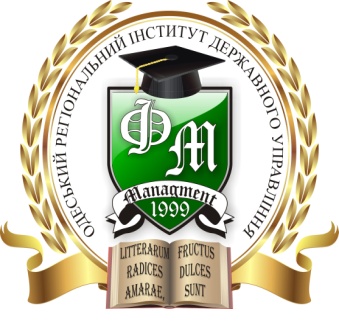 РЕЗЮМЕвипускниці спеціальності «Менеджмент організацій і адміністрування»Одеського регіонального інституту державного управлінняНаціональної академії державного управлінняпри Президентові УкраїниКраснопьорова Діана ЄвгенівнаМета:                    працевлаштування, отримати роботу за спеціальністюВідомості про     Дата і місце народження: 19. 01. 1993 р., м. Херсон, Українасебе:                     Місце проживання: м. Одеса, Київський район                              Контактна інформація: тел. мобільний + 38 063164 63 52                                                                      тел. домашній (048) 746 88 12                              E-mail: Diana-Krasnopiorova@i.uaОсвіта:               09.2014 – дотепер: факультет менеджменту Одеського регіонального інституту державного управління Національної  академії державного управління при Президентові України, диплом спеціаліста отримаю у червні 2015 року 09.2010 – 06.2014: факультет менеджменту Одеського регіонального інституту державного управління Національної  академії державного управління при Президентові України, диплом бакалавраДосвід роботи: 05.2014-06.2014: виробнича практика в ПАТ «Токмацький ковальсько-штампувальний завод» м. Токмак , Запорозька обл.Досягнення:     диплом бакалавраНавички        знання комп’ютера, працюю з програмами MS Office(Excel,Word,PowerPoint,Access)та вміння:        Мови:                українська – вільно                             російська – вільно                            англійська – читаю, перекладаю зі словником   німецька- читаю, перекладаю зі словникомІнтереси: саморозвиток, психологія, фінанси, туризм, філософія, музикаІнші відомості: закордонний паспортРекомендації: 